Игра «Что нарисовал Незнайка?»Цель:Совершенствование навыка звукового анализа.Развитие связной речи и коммуникативных навыков на основе   общения.Развивать различные стороны психологической деятельности: внимание, мышление, память, речь.Материал:игровое поле, карточки с изображением различных предметов, фишки-поощрения, листы бумаги, цветные карандаши.                                                       I вариант.Ход игры:играют 2 человека. Сначала дети распределяют роли. Выбирается ведущий, (он одновременно будет и проверяющим) и игра начинается. Ведущий кладет  в рамку любую картинку, а играющий ребенок должен в уме провести звуковой анализ данного слова и положить в соседнюю рамку другую картинку, которая чем-либо связана с предыдущей, например:стул - шары (тоже 4 звука) - чашка (тоже два слога) - шляпа (тоже содержит звук [Ш] ) - мишка (тоже ударный первый слог) - мяч (тоже начинается со звука [М’] и т. д. Могут быть и другие варианты объяснения.За каждый верный ответ ребенок получает фишку. Затем дети меняются ролями. Выигрывает тот, кто получит больше фишек.                                                      II вариант.Ход игры:Дети используют свои карточки, на которых изображают предметы на заданную тему, например: цветы, насекомые, звери и т. д. Игра проводится аналогично.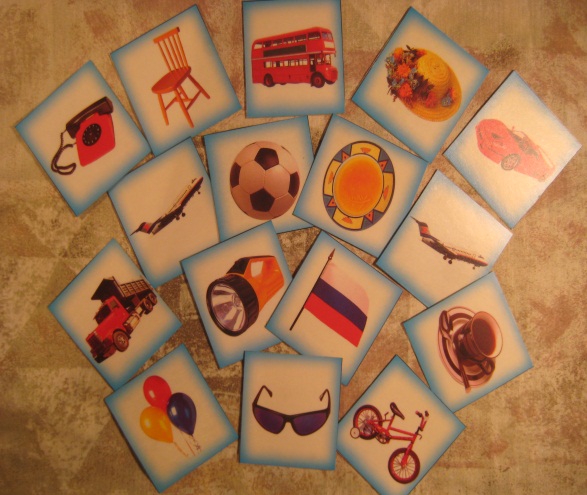 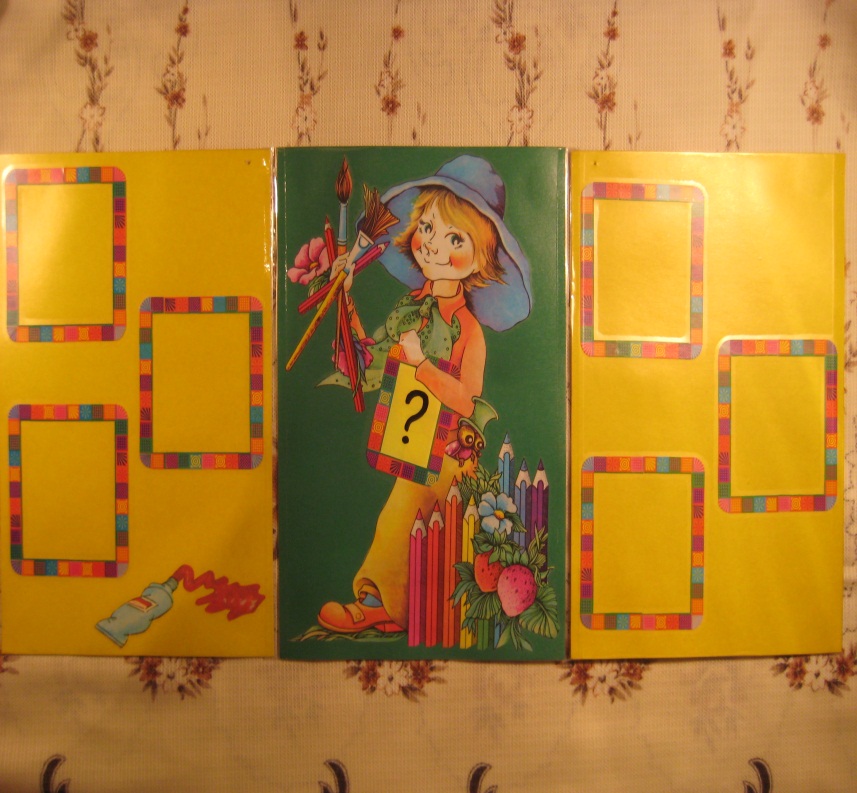 